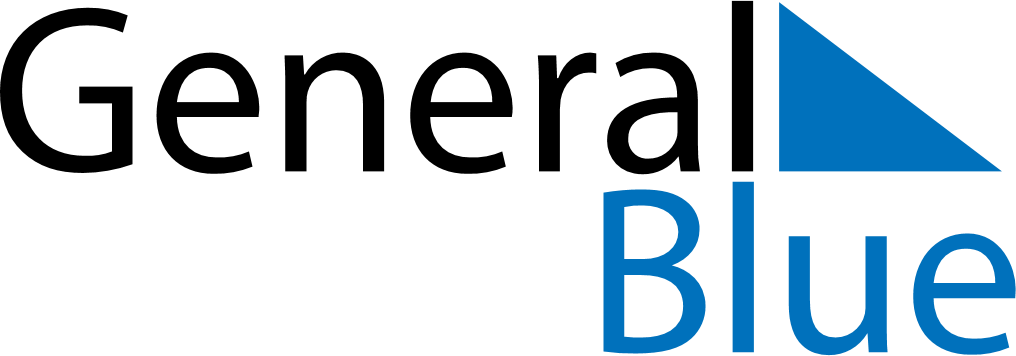 December 2024December 2024December 2024December 2024December 2024December 2024Rankin Inlet, Nunavut, CanadaRankin Inlet, Nunavut, CanadaRankin Inlet, Nunavut, CanadaRankin Inlet, Nunavut, CanadaRankin Inlet, Nunavut, CanadaRankin Inlet, Nunavut, CanadaSunday Monday Tuesday Wednesday Thursday Friday Saturday 1 2 3 4 5 6 7 Sunrise: 9:10 AM Sunset: 2:44 PM Daylight: 5 hours and 34 minutes. Sunrise: 9:12 AM Sunset: 2:42 PM Daylight: 5 hours and 30 minutes. Sunrise: 9:15 AM Sunset: 2:41 PM Daylight: 5 hours and 26 minutes. Sunrise: 9:17 AM Sunset: 2:39 PM Daylight: 5 hours and 22 minutes. Sunrise: 9:19 AM Sunset: 2:38 PM Daylight: 5 hours and 18 minutes. Sunrise: 9:21 AM Sunset: 2:36 PM Daylight: 5 hours and 15 minutes. Sunrise: 9:23 AM Sunset: 2:35 PM Daylight: 5 hours and 11 minutes. 8 9 10 11 12 13 14 Sunrise: 9:25 AM Sunset: 2:34 PM Daylight: 5 hours and 8 minutes. Sunrise: 9:27 AM Sunset: 2:33 PM Daylight: 5 hours and 5 minutes. Sunrise: 9:29 AM Sunset: 2:32 PM Daylight: 5 hours and 3 minutes. Sunrise: 9:31 AM Sunset: 2:31 PM Daylight: 5 hours and 0 minutes. Sunrise: 9:32 AM Sunset: 2:31 PM Daylight: 4 hours and 58 minutes. Sunrise: 9:34 AM Sunset: 2:30 PM Daylight: 4 hours and 56 minutes. Sunrise: 9:35 AM Sunset: 2:30 PM Daylight: 4 hours and 54 minutes. 15 16 17 18 19 20 21 Sunrise: 9:37 AM Sunset: 2:29 PM Daylight: 4 hours and 52 minutes. Sunrise: 9:38 AM Sunset: 2:29 PM Daylight: 4 hours and 51 minutes. Sunrise: 9:39 AM Sunset: 2:29 PM Daylight: 4 hours and 50 minutes. Sunrise: 9:40 AM Sunset: 2:29 PM Daylight: 4 hours and 49 minutes. Sunrise: 9:41 AM Sunset: 2:29 PM Daylight: 4 hours and 48 minutes. Sunrise: 9:41 AM Sunset: 2:29 PM Daylight: 4 hours and 48 minutes. Sunrise: 9:42 AM Sunset: 2:30 PM Daylight: 4 hours and 47 minutes. 22 23 24 25 26 27 28 Sunrise: 9:42 AM Sunset: 2:30 PM Daylight: 4 hours and 47 minutes. Sunrise: 9:43 AM Sunset: 2:31 PM Daylight: 4 hours and 48 minutes. Sunrise: 9:43 AM Sunset: 2:32 PM Daylight: 4 hours and 48 minutes. Sunrise: 9:43 AM Sunset: 2:33 PM Daylight: 4 hours and 49 minutes. Sunrise: 9:43 AM Sunset: 2:34 PM Daylight: 4 hours and 50 minutes. Sunrise: 9:43 AM Sunset: 2:35 PM Daylight: 4 hours and 51 minutes. Sunrise: 9:43 AM Sunset: 2:36 PM Daylight: 4 hours and 53 minutes. 29 30 31 Sunrise: 9:42 AM Sunset: 2:37 PM Daylight: 4 hours and 54 minutes. Sunrise: 9:42 AM Sunset: 2:39 PM Daylight: 4 hours and 56 minutes. Sunrise: 9:41 AM Sunset: 2:40 PM Daylight: 4 hours and 58 minutes. 